СОБРАНИЕ ПРЕДСТАВИТЕЛЕЙ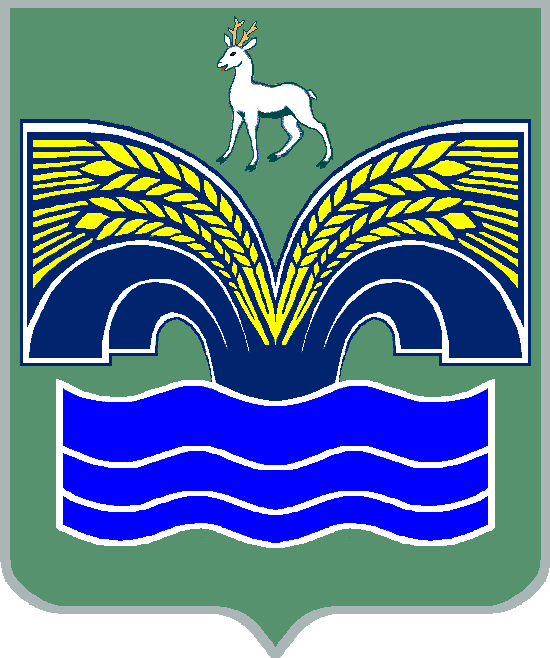 ГОРОДСКОГО ПОСЕЛЕНИЯ МИРНЫЙМУНИЦИПАЛЬНОГО РАЙОНА КРАСНОЯРСКИЙСАМАРСКОЙ ОБЛАСТИРЕШЕНИЕ                                       от    27 октября  2011 года  №  39Об утверждении Порядка представления в прокуратуру Красноярского района Самарской области  нормативных правовых актов и проектов нормативных правовых актов органов местного самоуправления городского поселения Мирный муниципального района Красноярский Самарской области и их должностных лиц для проведения антикоррупционной экспертизыУТВЕРЖДЕНрешением Собрания      представителей городского поселения Мирный муниципального района Красноярский     от  27.10.2011 года № 39ПОРЯДОК ПРЕДСТАВЛЕНИЯ В ПРОКУРАТУРУ КРАСНОЯРСКОГО РАЙОНА САМАРСКОЙ ОБЛАСТИ НОРМАТИВНЫХ ПРАВОВЫХ АКТОВ И ПРОЕКТОВ  НОРМАТИВНЫХ ПРАВОВЫХ АКТОВ ОРГАНОВ МЕСТНОГО САМОУПРАВЛЕНИЯ ГОРОДСКОГО ПОСЕЛЕНИЯ МИРНЫЙ МУНИЦИПАЛЬНОГО РАЙОНА КРАСНОЯРСКИЙ САМАРСКОЙ ОБЛАСТИ И ИХ ДОЛЖНОСТНЫХ ЛИЦ ДЛЯ ПРОВЕДЕНИЯ АНТИКОРРУПЦИОННОЙ ЭКСПЕРТИЗЫ I. ОБЩИЕ ПОЛОЖЕНИЯ 1.1. Порядок  представления в прокуратуру Красноярского района Самарской области нормативных правовых актов и  проектов нормативных правовых актов органов местного самоуправления городского поселения Мирный  муниципального района Красноярский Самарской области и их должностных лиц  для проведения антикоррупционной экспертизы (далее-Порядок) разработан  на основании п. 1 ст. 6 Федерального закона от 25.12.2008 № 273-ФЗ  «О противодействии коррупции», ст. 2, п.1 ч. 1, ч. 2 ст. 3 Федерального закона от 17.07.2009 № 172-ФЗ   «Об антикоррупционной экспертизе нормативных правовых актов и проектов нормативных правовых актов». 1.2.  Для целей настоящего Порядка используется понятие  нормативного правового акта, данное в п. 9 постановления Пленума Верховного Суда Российской Федерации от 29.11.2007 № 48 «О практике рассмотрения судами дел об оспаривании нормативных правовых актов полностью или в части», обладающее следующими признаками: издание его в установленном порядке управомоченным органом местного самоуправления или должностным лицом, наличие в нем правовых норм (правил поведения), обязательных для неопределенного круга лиц, рассчитанных на неоднократное применение, направленных на урегулирование общественных отношений либо на изменение или прекращение существующих правоотношений. 1.3.  Направлению в прокуратуру  для проведения антикоррупционной экспертизы подлежат нормативные правовые акты и их проекты, перечисленные  в ч. 2 ст. 3 Федерального закона от 17.07.2009 № 172-ФЗ «Об антикоррупционной экспертизе нормативных правовых актов и проектов нормативных правовых актов», обладающие перечисленными  в п. 1.2 настоящего раздела признаками нормативности, принятые или внесенные на рассмотрение представительным и исполнительным органом местного самоуправления поселения, их структурными подразделениями и должностными лицами, наделенными федеральным  законодательством, законодательством Самарской области, Уставом поселения и иными муниципальными  правовыми актами полномочиями по изданию нормативных правовых актов.1.4.Положения настоящего Порядка распространяются на  решения нормативного характера, принимаемые на местном референдуме и сходе граждан в порядке, установленном ст.ст. 22, 25 Федерального закона от 06.10.2003 № 131-ФЗ «Об общих принципах организации местного самоуправления в Российской Федерации».II. ОРГАНИЗАЦИЯ ПРЕДОСТАВЛЕНИЯ НОРМАТИВНЫХ ПРАВОВЫХ АКТОВ И ИХ ПРОЕКТОВ ДЛЯ ПРОВЕДЕНИЯ АНТИКОРРУПЦИОННОЙ ЭКСПЕРТИЗЫ 2.1.  Глава администрации городского поселения Мирный, председатель Собрания представителей городского поселения Мирный распорядительным документом назначают должностных лиц, ответственных за полноту и своевременность представления в прокуратуру нормативных правовых актов и их проектов соответственно исполнительного и представительного органов местного самоуправления поселения, а также  решений  нормативного характера и их проектов референдума и схода граждан.  2.2. Указанные в п.2.1 настоящего раздела должностные лица  обеспечивают поступление в прокуратуру Красноярского района  нормативных правовых актов  в течение 15  рабочих дней с момента их подписания.2.3. Проекты нормативных правовых актов представляются в прокуратуру Красноярского района в разумный срок, с целью обеспечения возможности проведения антикоррупционной экспертизы и составления заключения, но не менее чем за 5 рабочих дней до планируемой даты их рассмотрения. 2.4. Нормативные  правовые акты представляются в прокуратуру на бумажном носителе с приложениями, утвержденными  нормативным актом, за подписью уполномоченного лица  или в форме заверенной в установленном порядке копии нормативного акта. В случае опубликования  нормативного акта на момент его направления в прокуратуру на нормативном акте указываются дата, номер и наименование издания, в котором  нормативный акт  опубликован. 2.5. Проект нормативного акта  представляется  на бумажном носителе с пометкой «ПРОЕКТ» с приложениями, предлагаемыми к утверждению данным проектом, а также с пояснительными записками  и иными документами (если имеются), обосновывающими его принятие. 2.6. При представлении проектов нормативных правовых актов представительных органов местного самоуправления, референдума, схода граждан, указываются планируемые дата, время и место их рассмотрения. 2.7. Ответственные за представление в прокуратуру района нормативных правовых актов и их проектов должностные лица  ежеквартально проводят сверку направленных в прокуратуру Красноярского района принятых нормативных правовых актов с данными  регистра муниципальных нормативных правовых актов Самарской области. При установлении расхождений должностными лицами обеспечивается направление данных о нормативном  акте в Правительство Самарской области в целях включения его в регистр муниципальных нормативных правовых актов Самарской области или  направление ранее не направленного муниципального нормативного правового акта,  включенного в регистр, в прокуратуру Красноярского района.  III. ФИНАНСОВОЕ  ОБЕСПЕЧЕНИЕ И ОТВЕТСТВЕННОСТЬ.3.1. Финансирование деятельности по  представлению в прокуратуру экземпляров принятых муниципальных нормативных правовых актов и их проектов, извещению прокурора о заседаниях представительных органов местного самоуправления, и при необходимости-рабочих групп, комитетов, комиссий, референдума, схода граждан осуществляется за счет средств местного бюджета  городского поселения Мирный муниципального района Красноярский Самарской области. 3.2. Нарушение  требований Порядка может повлечь привлечение  виновных должностных лиц  в установленных федеральным законодательством и законодательством Самарской области случаях и порядке к дисциплинарной и административной ответственности. В целях исполнения требований   п. 1 ст. 6 Федерального закона от 25.12.08   № 273-ФЗ «О противодействии коррупции», ст. 2, п.1 ч. 1, ч. 2 ст. 3 Федерального закона от 17.07.09 № 172-ФЗ «Об антикоррупционной экспертизе нормативных правовых актов и проектов нормативных правовых актов», обеспечения законности принимаемых органами местного самоуправления  муниципальных нормативных правовых актов, Собрание представителей городского поселения Мирный РЕШИЛО:1. Утвердить прилагаемый Порядок представления в прокуратуру Красноярского района Самарской области нормативных правовых актов и проектов нормативных правовых актов органов местного самоуправления городского поселения Мирный муниципального района Красноярский Самарской области и их должностных лиц для проведения антикоррупционной экспертизы. 2.  Опубликовать настоящее решение  в средствах массовой информации.3. Настоящее решение вступает в силу с 01.01.2012г. и  распространяет свое действие на принятые органами местного самоуправления городского поселения  Мирный муниципального района Красноярский Самарской области и их должностными лицами, решения референдумов и сходов граждан нормативные правовые акты и проекты нормативных правовых актов, внесенные на рассмотрение после вступления в силу настоящего решения.  В целях исполнения требований   п. 1 ст. 6 Федерального закона от 25.12.08   № 273-ФЗ «О противодействии коррупции», ст. 2, п.1 ч. 1, ч. 2 ст. 3 Федерального закона от 17.07.09 № 172-ФЗ «Об антикоррупционной экспертизе нормативных правовых актов и проектов нормативных правовых актов», обеспечения законности принимаемых органами местного самоуправления  муниципальных нормативных правовых актов, Собрание представителей городского поселения Мирный РЕШИЛО:1. Утвердить прилагаемый Порядок представления в прокуратуру Красноярского района Самарской области нормативных правовых актов и проектов нормативных правовых актов органов местного самоуправления городского поселения Мирный муниципального района Красноярский Самарской области и их должностных лиц для проведения антикоррупционной экспертизы. 2.  Опубликовать настоящее решение  в средствах массовой информации.3. Настоящее решение вступает в силу с 01.01.2012г. и  распространяет свое действие на принятые органами местного самоуправления городского поселения  Мирный муниципального района Красноярский Самарской области и их должностными лицами, решения референдумов и сходов граждан нормативные правовые акты и проекты нормативных правовых актов, внесенные на рассмотрение после вступления в силу настоящего решения.  Глава городского поселения Мирный                               В.К. Вдовин   